Name:																Smigala15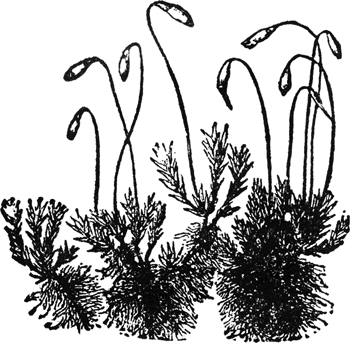 Bio 21 Ch 28 Plant Evolution Table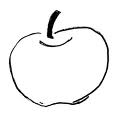 Plant Group   (give examples)Vascular TissueSpores or seedsMethod of moving sperm/pollenMethod to Prevent from Drying outMethod to allow for Gas Exchange